Publicado en Madrid el 01/03/2024 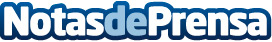 Konecta promueve la contratación de personas en situación de vulnerabilidad fomentando la inclusión y la cero discriminaciónA través de su Fundación, Konecta busca aportar sus recursos empresariales en favor de causas sociales y generar alianzas para potenciar el efecto multiplicador de las iniciativas que se llevan a cabo dentro de la compañía. Impulsan la Escuela de Capacitación Profesional, como vía para fomentar la integración laboral de personas en situación de vulnerabilidad. Como resultado, más de un centenar de personas han obtenido un certificado homologado y el 85% ha logrado cambiar sus vidas, gracias a un empleoDatos de contacto:Lucia DuránTrescom638622084Nota de prensa publicada en: https://www.notasdeprensa.es/konecta-promueve-la-contratacion-de-personas Categorias: Nacional Educación Sociedad Madrid Solidaridad y cooperación Recursos humanos Formación profesional Cursos Actualidad Empresarial http://www.notasdeprensa.es